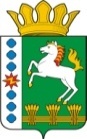 КОНТРОЛЬНО-СЧЕТНЫЙ ОРГАН ШАРЫПОВСКОГО РАЙОНАКрасноярского краяЗаключениена проект Постановления администрации Березовского сельсовета «О внесении изменений и дополнений в Постановление администрации Березовского сельсовета от 30.10.2013 № 45 «Обеспечение транспортной доступности и коммунальными услугами граждан» (в ред. от 30.12.2014 № 54)24 июля 2015 год 								    № 70Настоящее экспертное заключение подготовлено Контрольно – счетным органом Шарыповского района на основании ст. 157 Бюджетного  кодекса Российской Федерации, ст. 9 Федерального закона от 07.02.2011 № 6-ФЗ «Об общих принципах организации и деятельности контрольно – счетных органов субъектов Российской Федерации и муниципальных образований», ст. 15 Решения Шарыповского районного Совета депутатов от 20.09.2012 № 31/289р «О внесении изменений и дополнений в Решение Шарыповского районного Совета депутатов от 21.06.2012 № 28/272р «О создании Контрольно – счетного органа Шарыповского района» (в ред. от 20.03.2014 № 46/536р, от 25.09.2014 № 51/573р, от 26.02.2015 № 56/671р), п.1.2. Соглашения от 15.01.2015 «О передаче Контрольно-счетному органу Шарыповского района полномочий Контрольно-счетного органа Березовского сельсовета по осуществлению внешнего муниципального финансового контроля».          Представленный на экспертизу проект Постановления администрации Березовского сельсовета «О внесении изменений и дополнений в Постановление администрации Березовского сельсовета от 30.10.2013 № 45 «Обеспечение транспортной доступности и коммунальными услугами граждан» (в ред. от 30.12.2014 № 54) направлен в Контрольно – счетный орган Шарыповского района 22 июля 2015 года, разработчиком данного проекта Постановления является администрации Березовского сельсовета Шарыповского района. Основанием для разработки муниципальной программы являются:- статья 179 Бюджетного кодекса Российской Федерации;- постановление администрации Березовского сельсовета от 30.07.2013  № 28/2 «Об утверждении Порядка принятия решений о разработке  муниципальных программ Березовского сельсовета, их формировании и реализации»;- распоряжение администрации Березовского сельсовета от 01.08.2013  № 45-р «Об утверждении перечня муниципальных программ Березовского сельсовета на 2014 год и плановый период».Ответственный исполнитель администрации Березовского сельсовета.Соисполнители муниципальной программы отсутствуют.Перечень подпрограмм и отдельных мероприятий муниципальной программы:Модернизация, реконструкция и капитальный ремонт объектов коммунальной инфраструктуры, жилья и благоустройства территории.Проведение мероприятий, направленных на сохранение и улучшение транспортно-эксплуатационного состояния улично-дорожной сети сельского поселения.Обращение с твердыми бытовыми, промышленными и биологическими отходами на территории поселения.Целью Программы является повышение качества предоставления жилищно-коммунальных услуг населению и улучшение транспортно-эксплуатационного состояния дорог местного значения.Мероприятие проведено 24 июля 2015 года.В ходе подготовки заключения Контрольно – счетным органом Шарыповского района были проанализированы следующие материалы:- проект Постановления главы администрации Березовского сельсовета «О внесении изменений и дополнений в Постановление администрации Березовского сельсовета от 30.10.2013 № 45 «Об утверждении муниципальной программы Березовского сельсовета «Обеспечение транспортной доступности и коммунальными услугами граждан»»;- паспорт муниципальной программы Березовского сельсовета «Обеспечение транспортной доступности и коммунальными услугами граждан».Рассмотрев представленные материалы к проекту Постановления муниципальной программы «Обеспечение транспортной доступности и коммунальными услугами граждан» Березовского сельсовета годы установлено следующее:В соответствии с проектом паспорта Программы происходит изменение по строке (пункту) «Ресурсное обеспечение муниципальной программы».После внесения изменений строка  будет читаться:Увеличение объемов бюджетных ассигнований на реализацию муниципальной программы в 2015 году составило в сумме 4 457,06 тыс. руб.  (  52,13%), в том числе :- за счет средств краевого бюджета в сумме 4 186,02 тыс. руб. (100,00 %);- за счет средств районного бюджета в сумме 256,94 тыс. руб. (195,54%);- за счет бюджета поселения в сумме 14,10 тыс. руб. (1,68%).         2. В соответствии с проектом паспорта Подпрограммы 1 «Модернизация, реконструкция и капитальный ремонт объектов коммунальной инфраструктуры, жилья и благоустройства территории» муниципальной программы, происходит изменение по строке (пункту) «Объемы и источники финансирования подпрограммы».После внесения изменений строка  будет читаться:Увеличение объемов бюджетных ассигнований в 2015 году на реализацию Подпрограммы 1 муниципальной программы в сумме 3 625,14 тыс. рублей (56,24%), в том числе за счет:- средств краевого бюджета в сумме 3 354,10 тыс. руб. (100,00%);- средств районного бюджета в сумме 256,94 тыс. руб.  (100,00%);- средств бюджета поселения составило в сумме 14,10 тыс. руб.(2,0 %).Увеличение бюджетных ассигнований на основании уведомлений главных распорядителей средств краевого и районного бюджетов на сумму 3 611,04 тыс.руб., из них:– на капитальный ремонт, реконструкцию находящихся в муниципальной собственности объектов коммунальной инфраструктуры, источников тепловой энергии и тепловых сетей, объектов электросетевого хозяйства и источников электрической энергии, а также на приобретение технологического оборудования, спецтехники для обеспечения функционирования систем теплоснабжения, электроснабжения, водоснабжения, водоотведения и очистки сточных вод за счет средств краевого бюджета в сумме 3 080,00 тыс.рублей;– на капитальный ремонт сетей водоснабжения д.Александровка ул. Свободная КБК (0502 0318083 244) в сумме 123,60 тыс. рублей;– на решение неотложных мероприятий в сфере ЖКХ (КБК 0502 0318087 244) в сумме 133,34 тыс. рублей;– на реализацию проектов по благоустройству территорий поселений (ремонт памятника в д.Горбы) (КБК 0503 0317741 244) в сумме 274,10 тыс. рублей.Увеличение бюджетных ассигнований за счет уточнения доходной части бюджета в 2015 году на софинансирование мероприятий, финансирование которых производится из краевого бюджета в сумме 39,30 тыс.руб., в том числе:– на капитальный ремонт, реконструкцию находящихся в муниципальной собственности объектов коммунальной инфраструктуры, источников тепловой энергии и тепловых сетей, объектов электросетевого хозяйства и источников электрической энергии, а также на приобретение технологического оборудования, спецтехники для обеспечения функционирования систем теплоснабжения, электроснабжения, водоснабжения, водоотведения и очистки сточных вод за счет средств бюджета поселения в сумме 30,80 тыс. рублей;         - на реализацию проектов по благоустройству территорий поселений за счет средств бюджета поселения (ремонт памятника в д.Горбы) в сумме 8,50 тыс.рублей.В связи с изменением направления расходования денежных средств уменьшаются ассигнования на сумму 25,20 тыс.рублей по мероприятию обработка кладбищ от клещей. Денежные средства перераспределены на внепрограммные расходы по проведению выборов депутатов муниципального образования.В соответствии с проектом паспорта Подпрограммы 2 «Проведение мероприятий, направленных на сохранение и улучшение транспортно-эксплуатационного состояния улично-дорожной сети сельского поселения» муниципальной программы, происходит изменение по строке (пункту) «Объемы и источники финансирования подпрограммы».После внесения изменений строка  будет читаться:Увеличение бюджетных ассигнований на основании уведомлений главных распорядителей средств краевого бюджета, увеличивается на сумму 831,92 рублей (52,74%), из них:      - на содержание автомобильных дорог общего пользования местного значения в сумме 210,73 тыс. рублей;     - на ремонт автомобильных дорог общего пользования местного значения в сумме 621,19 тыс. рублей.Бюджетные ассигнования в сумме 21,69 тыс. рублей с мероприятия «Содержание улично-дорожной сети сельского поселения и искусственных сооружений на них» перераспределены на софинансирование мероприятия «Содержание дорог общего пользования местного значения за счет средств бюджета поселения» в сумме 2,11 тыс. рублей и софинансирование мероприятия «Капитальный ремонт и ремонт автомобильных дорог общего пользования местного значения» в сумме 19,59 тыс. рублей.При проверке правильности планирования и составления проекта Постановления  нарушений не установлено.         На основании выше изложенного Контрольно – счетный орган Шарыповского района предлагает администрации Березовского сельсовета принять проект Постановления администрации Березовского сельсовета «О внесении изменений и дополнений в Постановление администрации Березовского сельсовета от 30.10.2013 № 45 «Обеспечение транспортной доступности и коммунальными услугами граждан» (в ред. от 30.12.2014 № 54).Аудитор Контрольно – счетного органа						И.В. ШмидтИнформация по ресурсному обеспечению программы, в том числе в разбивке по источникам финансирования, по годам реализации программы Предыдущая редакцияПредлагаемая редакция (проект Постановления)Информация по ресурсному обеспечению программы, в том числе в разбивке по источникам финансирования, по годам реализации программы Планируемое финансирование программы  составляет 8 549,11 тыс. руб., в том числе за счет средств: краевого бюджета 3 357,46 тыс. руб., из них:2014 год –3 357,46 тыс. руб.;2015 год –  0,00 тыс. руб.;2016 год –  0,00 тыс. руб.;2017 год – 0,00 тыс.руб.районного бюджета 1 259,95 тыс. руб., из них:2014 год –865,75 тыс. руб.;2015 год –  131,40 тыс. руб.;2016 год –  131,40 тыс. руб.;2017 год –  131,40 тыс.руб.бюджета поселения 3 931,70 тыс. руб., из них:2014 год – 1 436,74 тыс. руб.;2015 год – 837,09 тыс. руб.;2016 год – 850,92 тыс. руб.;2017 год – 806,95 тыс.руб.Планируемое финансирование программы  составляет  13 006,17 тыс. руб., в том числе за счет средств: краевого бюджета 7 543,48 тыс. руб., из них:2014 год –3 357,46 тыс. руб.;2015 год –  4 186,02 тыс. руб.;2016 год –  0,00 тыс. руб.;2017 год – 0,00 тыс.руб.районного бюджета 1 516,89 тыс. руб., из них:2014 год –865,75 тыс. руб.;2015 год –  388,34 тыс. руб.;2016 год –  131,40 тыс. руб.;2017 год –  131,40 тыс.руб.  бюджета поселения 3 945,80 тыс. руб., из них:2014 год –1 436,74 тыс. руб.;2015 год – 851,19 тыс. руб.;2016 год – 850,92 тыс. руб.;2017 год – 806,95 тыс.руб.Объемы и источники финансирования подпрограммы Предыдущая редакцияПредлагаемая редакция (проект Постановления)Объемы и источники финансирования подпрограммы Планируемое финансирование подпрограммы  составляет 6 446,15 тыс. руб., в том числе за счет средств: краевого бюджета 3 300,00 тыс. руб., из них:2014 год –3 300,00 тыс. руб.;2015 год –  0,00 тыс. руб.;2016 год –  0,00 тыс. руб.;2017 год – 0,00 тыс.руб.районного бюджета 734,35 тыс.руб., из них:2014 год – 734,35 тыс. руб.;2015 год –  0,00 тыс. руб.;2016 год –  0,00 тыс. руб.;2017 год – 0,00 тыс.руб.бюджета поселения 2 411,80 тыс. руб., из них:2014 год – 662,80 тыс. руб.;2015 год – 599,80 тыс. руб.;2016 год – 574,60 тыс. руб.;2017 год – 574,60 тыс. руб.Планируемое финансирование подпрограммы  составляет 10 071,29 тыс. руб., в том числе за счет средств: краевого бюджета 6 654,10 тыс. руб., из них:2014 год –3 300,00 тыс. руб.;2015 год –  3 354,10 тыс. руб.;2016 год –  0,00 тыс. руб.;2017 год – 0,00 тыс.руб.районного бюджета 991,29 тыс.руб., из них:2014 год – 734,35 тыс. руб.;2015 год –  256,94 тыс. руб.;2016 год –  0,00 тыс. руб.;2017 год – 0,00 тыс.руб.бюджета поселения 2 425,90 тыс. руб., из них:2014 год – 662,80 тыс. руб.;2015 год – 613,90 тыс. руб.;2016 год – 574,60 тыс. руб.;2017 год – 574,60 тыс. руб.Объемы и источники финансирования подпрограммы Предыдущая редакцияПредлагаемая редакция (проект Постановления)Объемы и источники финансирования подпрограммы Планируемое финансирование подпрограммы  составляет 1 577,36 тыс. руб., в том числе за счет средств: краевого бюджета 57,46 тыс. руб., из них:2014 год –57,46 тыс. руб.;2015 год –  0,00 тыс. руб.;2016 год –  0,00 тыс. руб.;2017 год –  0,00 тыс.руб.бюджета поселения 1 519,90 тыс. руб., из них:2014 год – 773,94 тыс. руб.;2015 год – 237,29 тыс. руб.;2016 год – 276,32 тыс. руб.;2017 год – 232,35 тыс. руб.Планируемое финансирование подпрограммы  составляет 2 409,28 тыс. руб., в том числе за счет средств: краевого бюджета 889,38 тыс. руб., из них:2014 год –57,46 тыс. руб.;2015 год –  831,92 тыс. руб.;2016 год –  0,00 тыс. руб.;2017 год –  0,00 тыс.руб.бюджета поселения 1 519,90 тыс. руб., из них:2014 год – 773,94 тыс. руб.;2015 год – 237,29 тыс. руб.;2016 год – 276,32 тыс. руб.;2017 год – 232,35 тыс. руб